«Воспитание и обучение как способы осуществления педагогического процесса»г.Новый Уренгой2019годСодержаниеВведение – 31.	Понятие образовательного процесса – 4-62.	Педагогический процесс как целостная система – 7 -13 3.	Педагогическое взаимодействие – 13-144.	Взаимосвязь образования и воспитания – 14-155.       Закономерности и принципы педагогического процесса – 15-166.	Педагогическая задача – 16 Заключение – 17  Список литературы – 18  Введение        Процесс в общеязыковом смысле означает последовательную смену состояний, ход развития чего-либо и совокупность последовательных действий, направленных на достижение определенного результата. Понятие «педагогический процесс», наряду с педагогической системой, воспитанием, обучением, относится к числу методологических знаний, так как в его научном анализе и практической организации объединяется знание о педагогических системах, закономерностях, о системном и технологическом подходах в педагогике.         Оба значения дают основу для понимания педагогического процесса, который определяется как направленное и организованное взаимодействие взрослых и детей, реализующее цели образования и воспитания в условиях педагогической системы. Это довольно абстрактное представление вполне реальных явлений позволяет узнать структуру, связи частей и законы функционирования учебно-воспитательной деятельности педагогов в реальных учебных учреждениях и, изучив их, совершенствовать, проектировать, управлять педагогическим процессом, делать образование более эффективным. В жизни этот процесс чаще называют учебно-воспитательным, имея в виду совокупность урочных и внеклассных занятий, совместной развивающей деятельности учителей и учеников. Воспитание и обучение в школе образуют единый педагогический, учебно-воспитательный процесс.        Педагогическая система — это тоже абстракция, служащая для понимания реальных систем разного уровня: система образования страны, региона, отдельных учебных заведений, система обучения по одному предмету и даже теме.      В данном реферате мы попытаемся разобраться во всех аспектах педагогического процесса.1.	Понятие образовательного процесса.Процесс (от лат.) – продвижение, движение вперед, изменение.Педагогический процесс – целенаправленное содержательно насыщенное и организационно оформленное взаимодействие педагогической деятельности взрослых и изменение ребенка в результате активной жизнедеятельности, при ведущей и направляющей роли воспитателей.Структура педагогического процессаПедагогический процесс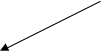 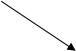 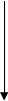 Процесс воспитания Процесс обучения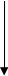 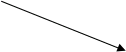 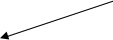 Процесс развитияСамовоспитание СамообразованиеПедагогический процесс включает в себя совокупность урочных занятий, внеклассной и внешкольной воспитательной работы, проводимых педагогическим и ученическим коллективами по единому плану. А все эти виды деятельности предусматривают взаимодействия учителя и ученика. Таким образом, в основе педагогического процесса – различные виды педагогического взаимодействия (педагогическое взаимодействие – универсальная характеристика педагогического процесса): информационное (учитель дает информацию – ученик получает и усваивает), коммуникативное (учитель–ученик–учитель–обратная связь), организационно-деятельностное (совместная деятельность, сотрудничество).Педагогическое взаимодействие всегда имеет две стороны, два взаимообусловленных компонента: педагогическое воздействие и ответную реакцию воспитанника.Воздействия могут быть прямые и косвенные, различаться по направленности, содержанию и формам предъявления, по наличию или отсутствию цели, характеру обратной связи (управляемые, неуправляемые) и т.п. Столь же многообразны и ответные реакции воспитанников: активное восприятие и переработка информации, игнорирование или противодействие, эмоциональное переживание или безразличие, действия, поступки, деятельность и т.п.Компоненты педагогического взаимодействия в целостном педагогическом процессе: педагог (как объект и субъект)воспитанник (как объект и субъект) содержание образования (основы человеческого опыта, основы наук)материальная база (средства).Компоненты ПП: цель, содержание, формы, методы обучения и воспитания, а также результат. Отсутствие одного из этих компонентов разрушает его целостность. Рассмотрим эти компоненты. Системообразующим фактором педагогического процесса выступает его цель. Цель – идеальное представление о результате деятельности (чего необходимо добиться?). Бывают нескольких уровней:цель-идеал (формирование всесторонней и гармонически развитой личности);государственные цели (стандарт образования);цели отдельных образовательных систем и этапов образования;цели обучения отдельному предмету и воспитания в определенном возрасте;индивидуальные цели личности. Содержание – часть общественного опыта, которая подлежит усвоению.Форма – внешняя сторона организации педагогического процесса (в каком виде?).Методы (воспитания и обучения) – способы достижение целей воспитания и обучения (как?).Средства – совокупность материальных объектов, которые служат источниками информации и инструментами для усвоения содержания педагогического процесса (с помощью чего?).Результат – то, что достигнуто в ходе реализации педагогического процесса. В педагогическом процессе социальный опыт (объективное) интериоризируется в качества личности (субъективное).Термин «образовательный процесс» достаточно широко используется в практике образования и теории педагогики. Однако, среди ученых нет единства в его трактовке. В Законе РФ «Об образовании» образование рассматривается как целенаправленный процесс обучения и воспитания в интересах личности, общества, государства, сопровождающийся констатацией достижения обучающимися определенных государственных образовательных уровней – цензов. В данном случае понятие «образовательный процесс» отождествляется с понятием «педагогический процесс». Однако, оба понятия являют собой сущностное единство, но не выступают тождественными. «Образовательный процесс» шире явления и  понятия «педагогический процесс». Педагогический процесс всегда образовательный, но не всякий образовательный процесс есть процесс педагогический. Образование, развитие человека может происходить позитивно без участия или даже вопреки участию педагога.       Под образовательным процессом будем понимать совокупность учебно-воспитательного и самообразовательного процессов, направленную на решение задач образования, воспитания и развития личности в соответствии с государственным образовательным стандартом. Таким образом, внутри образовательного процесса можно выделить два компонента, каждый из которых является процессом: обучение и воспитание. Эти процессы (обучение и воспитание) имеют как общее, так и особенное. Общность процессов обучения и воспитания в реальном образовательном процессе заключается в том, что процесс обучения осуществляет функцию воспитания, а процесс воспитания невозможен без обучения воспитуемых.        Оба процесса влияют на сознание, поведение, эмоции личности и ведут к ее развитию. Специфика процессов обучения и воспитания заключается в следующем. Содержание обучения составляют в основном научные знания о мире. В содержании воспитания преобладают нормы, правила, ценности, идеалы. Обучение влияет преимущественно на интеллект, воспитание – на поведение, потребностно-мотивационную сферу личности.2.	Педагогический процесс как целостная система.            Образование – это педагогический процесс движения к заданной цели путем субъективно-объективных действий, обучающих и обучаемых. Становление человека как личности, его формирование в соответствии с общественным идеалом немыслимо вне педагогического процесса.           Педагогический процесс – это специально организованное взаимодействие педагогов и воспитанников, направленное на решение образовательных, воспитательных и развивающих задач. Иными словами, под педагогическим процессом понимают целостный процесс осуществления воспитания в широком смысле путем обеспечения единства обучения, воспитания.          По своей сути педагогический процесс – это процесс социальный. Социальный заказ общества выражается в главной цели педагогического процесса – обеспечении всесторонней подготовки людей к успешному решению возложенных на них задач. В педагогическом процессе происходят передача и активное усвоение социального опыта, осуществляемые посредством целенаправленно организуемой деятельности (учебно-познавательной, игровой, производственной, художественно-творческой и др.), путем общения воспитателей и воспитуемых, систематического влияния на сознание, волю и эмоции последних.        Определяющими компонентами педагогического процесса являются процессы обучения и воспитания, обусловливающие внутренние процессы изменения образованности, воспитанности и развития личности. В свою очередь, процессы обучения и воспитания состоят из определенных взаимосвязанных процессов: процесс обучения – из преподавания и учения, процесс воспитания – из воспитательных взаимодействий и возникающего при этом процесса самовоспитания.      Основными функциями педагогического процесса являются:а) информационная (просвещение воспитанников);б) воспитательная (личностное изменение воспитанников);в) развивающая (всестороннее развитие воспитанников);г) аксиологическая (ценностная ориентация воспитанников, формирование их отношений к предметам и явлениям);д) социально-адаптационная (приспособление воспитанников к жизни в реальных условиях.                                                                                                                                                      Структуру педагогического процесса рассматривают с двух позиций: субъектного состава и процессуального состава. Субъектами педагогического процесса являются воспитанники и воспитатели, состав которых отличается большим разнообразием: воспитанники – от дошкольников до пожилых и старых людей; воспитатели – от родителей, педагогов-профессионалов до средств массовой информации, обычаев, религии, языка, природы и т.д. Взаимодействие субъектов педагогического процесса своей конечной целью имеет присвоение воспитанниками накопленного человечеством многообразного опыта.        В процессуальной структуре педагогического процесса выделяют компоненты:• целевой (определение целей обучения и воспитания). Цель, понимаемая как многоуровневое явление, выступает системообразующим фактором педагогического процесса;• содержательный (разработка содержания образования). Содержание отражает смысл, вкладываемый как в общую цель, так и в каждую конкретную задачу;• операционно-деятельностный (установление процедур по обучению, воспитанию и взаимодействию участников процесса, организация деятельности педагогов и воспитуемых в соответствии с определенными принципами, использование средств, форм, методов работы для достижения цели);• эмоционально-мотивационный (формирование и развитие положительных мотивов деятельности воспитателей и воспитанников, установление позитивных эмоциональных отношений между участниками процесса);• контрольно-оценочный (осуществление контроля за ходом и результатами педагогического процесса на всех уровнях, оценка и самооценка формирования личностных качеств);• результативный (эффективность протекания педагогического процесса, прогресс в достижении поставленной цели).        Педагогический процесс – это не просто совокупность субъектного и процессуального состава, а сложная динамично развивающаяся система, целостное образование, обладающее новыми качественными характеристиками, не содержащимися в образующих его компонентах. Целостному педагогическому процессу присущи как внутреннее единство составляющих его компонентов, их гармоническое взаимодействие, так и движение, преодоление противоречий, образование нового качества. Поступательное движение педагогического процесса осуществляется в результате научно обоснованного разрешения объективных и субъективных (являющихся следствием ошибочных педагогических решений) педагогических противоречии, которые являются движущей силой, источником функционирования и развития педагогического процесса.          Педагогический процесс имеет свои особые закономерности.Закономерности педагогического процесса – это объективно существующие, повторяющиеся, устойчивые, существенные связи между явлениями, отдельными сторонами педагогического процесса.Среди общих закономерностей педагогического процесса И. П. Подласый выделяет следующие:1) динамики педагогического процесса. В педагогическом процессе величина всех последующих изменений зависит от величины изменений на предыдущем этапе. Чем выше предыдущие достижения, тем весомее конечный результат. Это значит, что педагогический процесс как развивающееся взаимодействие между педагогами и воспитуемыми имеет постепенный, "ступенчатый" характер. Эта закономерность есть проявление следствия закона: тот ученик имеет более высокие общие достижения, у которого более высокие промежуточные результаты;2) развития личности в педагогическом процессе. Педагогический процесс способствует развитию личности. Темпы и достигнутый уровень личностного развития зависят от наследственности, воспитательной и учебной среды, включения в учебно-воспитательную деятельность, применяемых средств и способов педагогического воздействия;3) управления учебно-воспитательным процессом. Эффективность педагогического воздействия зависит от интенсивности обратных связей между воспитуемыми и педагогами, величины, характера и обоснованности корректирующих воздействий на воспитуемых;4) стимулирования. Продуктивность педагогического процесса зависит от действия внутренних стимулов (мотивов) учебно-воспитательной деятельности, интенсивности, характера и своевременности внешних (общественных, педагогических, моральных, материальных и других) стимулов;5) единства чувственного, логического и практического в педагогическом процессе. Эффективность учебно-воспитательного процесса зависит от                                                                                                                        интенсивности и качества чувственного восприятия, логического осмысления воспринятого, практического применения осмысленного;6) единства внешней (педагогической) и внутренней (познавательной) деятельности. Эффективность педагогического процесса зависит как от качества педагогической деятельности, так и от качества собственной учебно-познавательной деятельности воспитуемых;7) обусловленности педагогического процесса. Течение и результаты учебно-воспитательного процесса зависят от потребностей общества и личности, возможностей (материально-технических, экономических и др.) личности и общества, условий протекания процесса (морально-психологических, санитарно-гигиенических, эстетических и др.).Из этих и других закономерностей вытекают принципы педагогического процесса – исходные, ведущие требования к обучению и воспитанию, конкретизируемые в ряде правил, рекомендаций. (Принципы обучения и воспитания будут рассмотрены в соответствующих разделах.)В любом педагогическом процессе выделяют этапы, т.е. определенную последовательность его развития. Главными этапами педагогического процесса являются следующие:• подготовка педагогического процесса (подготовительный);• осуществление педагогического процесса (основной);• анализ результатов педагогического процесса (заключительный).           Целостность - синтетическое качество педагогического процесса, характеризующее высший уровень его развития, результат стимулирующих сознательных действий и деятельности субъектов, функционирующих в нем. Целостному педагогическому процессу присуще внутреннее единство составляющих его компонентов, их гармоническое взаимодействие.          Педагогический процесс – целенаправленное, содержательно насыщенное и организационно оформленное взаимодействие педагогической деятельности взрослых и самоизменения ребенка в результате активной жизнедеятельности при ведущей и направляющей роли воспитателей. Главным интегративным качеством (свойством) педагогического процесса является его целостность. Педагоги считают, что целостная, гармонично развивающаяся личность может быть сформирована только в целостном педагогическом процессе. Целостность понимается как взаимосвязь и взаимообусловленность всех процессов и явлений. В целостном педагогическом процессе непрерывно происходит движение, преодоление противоречий, перегруппировка взаимодействующих сил, образование нового качества.           Также обязательной характеристикой и условием протекания педагогического процесса является педагогическое взаимодействие. Педагогическое взаимодействие – это преднамеренный контакт (длительный или временный) педагога и воспитанников, следствием которого являются взаимные изменения в их поведении, деятельности и отношениях. Наиболее распространенными уровнями педагогического взаимодействия, имеющими свои особенности, являются «учитель - ученик», «учитель – группа - ученик», «учитель – коллектив – ученик». Однако исходным, определяющим в конечные итоги результаты педагогического процесса является отношение «ученик (воспитанник) – объект усвоения», что и говорит о направленности педагогического процесса на изменение самого действующего субъекта (ребенка), овладении им определенных знаний, опыта деятельности и отношений.         Движущими силами педагогического процесса выступают противоречия объективного и субъективного характера. Наиболее общим внутренним противоречием объективного характера является несоответствие реальных возможностей ребенка и требований, предъявляемых к ним педагогами, родителями, школой. К субъективным противоречиям педагогического процесса можно отнести следующие: между целостностью личности и односторонними подходами к ее формированию и развитию, между нарастающими объемами информации и возможностями учебно-воспитательного процесса, между необходимостью развития творческой личности.           Структура целостного педагогического процесса включает в себя цель, содержание, взаимосвязанные деятельность педагога и деятельность обучающегося (воспитанника), а также результаты их совместной деятельности. Педагог и обучающийся (воспитанник) считаются субъектами педагогического процесса, от активного участия которых зависит в целом результативность и качество этого процесса.          Деятельность педагога – это специально организуемая деятельность, которая определяется целями и задачами современного образования, вытекающими из социального заказа общества и государства. Педагог организует взаимодействие с обучающимися (воспитанниками) через систему методов, форм, средств педагогического процесса с учетом конкретных условий и особенностей, и возможностей самих обучающихся.         Формы, методы и средства, используемые педагогом, должны быть педагогически целесообразными, этичными и гуманными, а также адекватными конкретной ситуации взаимодействия.        Деятельность обучающегося (воспитанника) или всего детского коллектива определяется, первую очередь, осознаваемыми и неосознаваемыми мотивами и целями, которые не всегда сочетаются с целями всего коллектива, а тем более целями преподавателя (т.е. целями обучения и воспитания). Его деятельность, в соответствии с целями обучения и воспитания должна приводить к его развитию, формированию у него системы знаний и умений, опыта деятельности и отношений к самому себе и окружающему миру. Однако, обучающийся использует те методы и средства, которые соответствуют его знаниям и опыту, которым возникли у него в результате социализации, обучения и воспитания. Но чем меньше этот опыт, тем менее целесообразны, разнообразны и адекватны его действия. Поэтому основную ответственность несет тот, кто старше, компетентнее и мудрее, тот, кто организует обучение и воспитание формирующейся личности. А ребенок несет ответственность за свои поступки лишь в той мере, в какой позволяет это делать его возраст, индивидуальные и гендерные отличия, уровень обученности и воспитанности, осознанности самого себя в этом мире.        Целостность и процессуальный характер педагогического процесса рассматривается также через единство его структурных компонентов, таких как эмоционально-мотивационный, содержательно-целевой, организационно-деятельностный и контрольно-оценочный.        Эмоционально-ценностный компонент педагогического процесса характеризуется уровнем эмоциональных отношений между его субъектами, педагогами и обучающимися, а также мотивами их совместной деятельности. С точки зрения субъект-субъектного и личностно-ориентированного подходов именно мотивы обучающихся должны лежать в основе организации их совместной деятельности. Формирование и развитие социально ценных и личностно значимых мотивов обучающихся - одна из главных задач педагогов. Кроме того, важен характер взаимодействия между педагогами и родителями, обучающимися между собой, стили управления в данном образовательном учреждении.Для педагогики роль стержневого понятия выполняет педагогический процесс. Оно, с одной стороны, обозначает весь комплекс явлений, которые изучаются педагогикой, а с другой - выражает сущность этих явлений. Анализ понятия «педагогический процесс» поэтому выявляет существенные черты образования как педагогического процесса в отличие от других родственных ему явлений.          Еще в конце 19 века П.Ф. Каптерев отметил, что «образовательный процесс не есть лишь передача чего-то от одного к другому, он не есть только посредник между поколениями; представлять его в виде трубки, по которой культура переливается от одного поколения к другому, неудобно … Сущность образовательного процесса с внутренней стороны заключается в саморазвитии организма; передача важнейших культурных приобретений и обучение старшим поколением младшего есть только внешняя сторона этого процесса, закрывающая самое существо его».         Рассмотрение образования как процесса предполагает, во-первых, разграничение двух его сторон: обучения и научения.Во-вторых, со стороны обучающего образовательный процесс представляет всегда вольно или невольно единство обучения и воспитания.В-третьих, сам процесс воспитывающего обучения включает с позиции обучающегося освоение знаний, практические действия, выполнение учебных познавательных задач, а также личностные и коммуникативные тренинги, что способствует его всестороннему развитию.Рассмотрение педагогического процесса как целостности возможно с позиций системного подхода, который позволяет увидеть в нем, прежде всего, систему – педагогическую систему.3.    Педагогическое взаимодействие.Любой процесс есть последовательная смена одного состояния другим. В педагогическом процессе она есть результат педагогического взаимодействия. Именно поэтому педагогическое взаимодействие составляет сущностную характеристику педагогического процесса.Оно, в отличие от любого другого взаимодействия, представляет собой преднамеренный контакт (длительный или временный) педагога и воспитанников, следствием которого являются взаимные изменения в их поведении, деятельности и отношениях.          Педагогическое взаимодействие включает в себя в единстве педагогическое влияние, его активное восприятие и усвоение воспитанником и собственную активность последнего, проявляющуюся в ответных непосредственных или опосредованных влияниях на педагога и на самого себя (самовоспитание). Такое понимание педагогического взаимодействия позволяет выделить в структуре, как педагогического процесса, так и педагогической системы два важнейших компонента – педагогов и воспитанников, выступающих их наиболее активными элементами.         Педагогический процесс осуществляется в специально организованных условиях, которые связаны, прежде всего, с содержанием и технологией педагогического взаимодействия. Таким образом, выделяются еще два компонента педагогического процесса и системы: содержание образования и средства образования (материально-технические и педагогические – формы, методы, приемы).        Взаимосвязи таких компонентов системы, как педагоги и воспитанники, содержание образования и его средства, порождают реальный педагогический процесс как динамическую систему. Они достаточны и необходимы для возникновения любой педагогической системы.4.  Взаимосвязь образования и воспитания.          Способами функционирования педагогической системы в педагогическом процессе являются обучение и воспитание, от которых зависят те внутренние изменения, которые происходят как в самой педагогической системе, так и в ее субъектах – педагогах и воспитанниках.          Движущими силами педагогического процесса являются противоречия. Внутренней движущей силой педагогического процесса является противоречие между выдвигаемыми требованиями и реальными возможностями воспитуемых по их выполнению. (Разрыв между зоной ближайшего развития и зоной актуального развития).          Существует противоречие между активно-деятельной природой ребенка и социально-педагогическими условиями его жизни.Частные противоречия:– между общественными интересами и интересами личности;– между коллективом и личностью;– между стремительно нарастающим потоком информации и возможностями учебно-воспитательного процесса и др.           Отношение понятий «образование» и «воспитание» является предметом многих дискуссий. Часто встречающееся в литературе употребление слов «образование» и «воспитание» как обозначающих противоположные стороны педагогического процесса не является корректным. Образование как целенаправленный процесс социализации в любом случае включает в себя и воспитание.          Следовательно, воспитание – это специально организованная деятельность педагогов и воспитанников для реализации целей образования в условиях педагогического процесса. Обучение – специфический способ образования, направленный на развитие личности посредством организации усвоения обучающимися научных знаний и способов деятельности.         Являясь составной частью воспитания, обучение отличается от него степенью регламентированности педагогического процесса нормативными предписаниями, как содержательного плана, так и организационно-технического. Например, в процессе обучения должен быть реализован государственный стандарт содержания образования, обучение также ограничено временными рамками (учебный год, урок), требует определенных технических и наглядных средств обучения, электронных и словесно-знаковых средств информации (учебники, компьютеры).          Воспитание и обучение как способы осуществления педагогического процесса составляют, таким образом, технологии образования, в которых фиксируются целесообразные и оптимальные шаги, этапы, ступени достижения выдвинутых целей образования. Педагогическая технология – это последовательная, взаимообусловленная система действий педагога, связанных с применением той или иной совокупности методов воспитания и обучения, осуществляемых в педагогическом процессе с целью решения различных педагогических задач: преобразование содержания образования в учебный материал; выбор методов, средств и организационных форм педагогического процесса.5.Закономерности и принципы педагогического процесса.          Закономерности – это объективные, устойчивые, повторяющиеся связи ПП с другими явлениями:•	связь ПП и социальной системы;•	связь ПП и деятельности, активности самой личности;•	связь ПП и общения.          Закономерности педагогического процесса находят свое выражение в принципах. Принцип – основное требование к практической деятельности, вытекающее из установленных наукой закономерностей.Принципы педагогического процесса:1.	принцип культуросообразности (передача и усвоение в ПП социально-исторического опыта конкретного народа и его культуры, а так же приобщение к достижением общей цивилизационной культуре);2.	принцип природособразности (создание в ПП условий для выявления и учета природных задатков, возрастных и индивидуальных особенностей развития личности, а также учета в процессе воспитания и обучения общих природных законов развития);3.	принцип гуманизма (понимание личности как высшей ценности и уважение в ПП ее прав, потребностей и интересов).6.    Педагогическая задача.           Педагогическая задача является элементарной единицей педагогического процесса, для решения которой на каждом конкретном его этапе организуется педагогическое взаимодействие.          Педагогическая деятельность в рамках любой педагогической системы, в свою очередь, может быть представлена как взаимосвязанная последовательность решения бесчисленного множества задач разного уровня сложности, в которое неизбежно включены во взаимодействии с педагогами и воспитанники.          Педагогическая задача – это материализованная ситуация воспитания и обучения, характеризующаяся взаимодействием педагогов и воспитанников с определенной целью.Заключение         Полноценное интеллектуальное, социальное и нравственное развитие человека - это результат реализации всех функций образовательного процесса в их единстве.         Воспитание и обучение обуславливают качественную характеристику образования – результаты педагогического процесса, отражающие степень реализации целей образования. Результаты образования определяются степенью присвоения ценностей, рождающихся в педагогическом процессе, которые так важны для экономического, нравственного, интеллектуального состояния всех «потребителей» образовательной сферы – и государства, и общества, и каждого человека. В свою очередь, результаты образования как педагогического процесса связаны со стратегиями развития образования, ориентированными на перспективу. Самые главные характеристики педагогического процесса, как их понимает современная наука, — это целостность, системность, цикличность и технологичность. Под целостностью понимают неразрывное единство процессов воспитания, обучения, а также развития и формирования личности. Воспитание и обучение зависят друг от друга и имеют много общего, хотя наука их различает. Содержание обучения составляют в основном научные знания о мире. В содержании воспитания преобладают нормы, правила, ценности, идеалы. Обучение влияет преимущественно на интеллект, воспитание обращено в первую очередь к потребностно-мотивационной сфере личности. Оба процесса влияют на сознание, поведение, эмоции личности и ведут к ее развитию. Поскольку, при всей близости, это специфические процессы, наука рассматривает их отдельно в теории воспитания и в дидактике. При этом целостность педагогического процесса, единство воспитания и обучения, является методологическим принципом, что особенно актуально в настоящих условиях.            Педагогический процесс и педагогическая система также составляют единство, поскольку процессы — это свойство систем. Можно сказать, что педагогические процессы — это последовательная смена состояний педагогической системы.Список литературыИстория педагогики и образования.  От зарождения воспитания в первобытном обществе до конца ХХ в.: / Под ред. акад. РАО А.И.Пискунова. - М.: ТЦ «Сфера», 2008.Краевский В.В. Методология педагогики: новый этап: Учеб. пособие для студентов высш. учеб. заведений / В.В. Краевский, Е.В. Бережнова. – М.: Академия, 2009.Мижериков В.А. Введение в педагогическую деятельность /В.А. Мижериков, Т. А. Юзефавичус.– М.: Роспедагентство, 2009.Мудрик А.В. Социальная педагогика: Учеб. для студентов пед. вузов / А.В. Мудрик / Под ред. В.А. Сластенина. – М.: Академия, 2007.  Орлов А.А. Введение в педагогическую деятельность: Практикум: Учеб.-метод. пос./ А.А. Орлов, А.С. Агафонова. Под ред. А.А. Орлова. - М.: Академия, 2007. Питюков В.Ю. Основы педагогической технологии. Учебно-методическое пособие. – М.: Изд-во «Гном и Д», 2007.Подласый И.П. Педагогика: Новый курс: Учеб. для студ. высш. учеб. заведений: В.2 кн. – М.: Гуманит. изд. Центр ВЛАДОС, 2002 – 576 с.Прокопьев И.И. Основы общей педагогики. Дидактика/ Учеб. И.И. Прокопьев, Н.В. Михалкович. – Мн.: ТетраСистемс, 2002. – 265 с.\Роботова А.С. Введение в педагогическую деятельность/ Роботова А.С., Леонтьева Т.В., Шапошникова И.Г. и др. – М.: Академия, 2009. – 208 с.Селевко Г.К. Современные образовательные технологии / Г.К. Селевко. – М., 2007.Сластенин В.А. Педагогика: Учеб. пособие для студ. высш. пед. учеб. заведений / В.А. Сластенин, И.Ф. Исаев, Е.Н. Шиянов. – М.: Академия, 2009.Сластенин В.А. и др. Педагогика: Учеб. пособие для студ. высш. пед. учеб. заведений / В.А. Сластенин, И.Ф. Исаев, Е.Н. Шиянов; Под ред. В.А.Сластенина. — М.: Издательский центр «Академия», 2002. — 576 с.